Foundations of Life Gala 2017& Silent Auction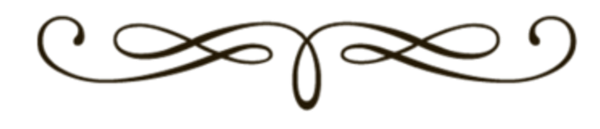 Benefitting Foundations of Life Pregnancy Centers Tampa, St. Petersburg, Spring Hill & Dade City 		November 18, 20176:00 pmHiggins Hall 5225 North Himes Avenue, TampaOpening Remarks:   Most Reverend Bishop Gregory Parkes, Diocese of St. Petersburg Guest Speaker: Dr. William Lile, Board Certified OBGYN "The ProLife Doc," and a partner bought out the practice of the largest provider of abortion services in Pensacola. That was the beginning of Lile’s venture of providing education on abortion procedures for the pro-life and Christian communities as well as articles and videos hosted online at ProLifeDoc.org. Dr. Lile is board certified in obstetrics and gynecology, and former OB/GYN Department Chair at Sacred Heart Hospital. He is licensed to practice medicine in both Florida and Alabama and served as an instructor with both The University of Florida and Florida State Medical School OB/GYN residency programs.  You can make a difference!TABLE SPONSORSHIPS:  Preferred Seating, Table for 10 guests with Sponsor Signage, Recognition in Gala Program and on Website 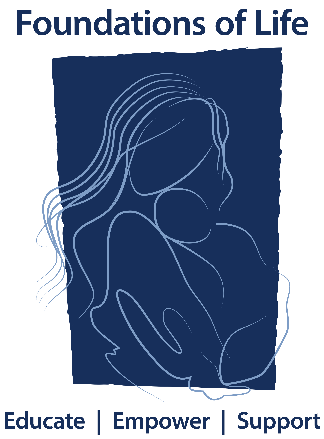 Champion of Life:	$  10,000Defender of Life:	$   5,000Protector of Life:	$  2,500Angel of Life:	$  1,000TABLE & INDIVIDUAL RESERVATIONS:	Table Reservations:  	$  650  (Seating for 10)General Seating:       $  65  per personWe’re counting on you! The success of our annual fundraiser is dependent upon the support we receive from you and other donors who support the mission of Foundations of Life. Please consider serving as an Underwriter, Table Sponsor, or Silent Auction item donor. Let’s make this a wonderful night of giving. Place your Table Sponsorship and reservations today!Go online to www.foundationsoflife.org or contact Sydenie Howard, 813-631-4393, email: showard@ccdosp.org, 	Make checks payable to Catholic Charities and mail to	Foundations of Life Pregnancy Center Gala, 6515 N. Armenia Avenue, Tampa, FL 33604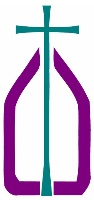 Join us for a night of celebrating life!Foundation of Life Pregnancy Center is a ministry of Catholic Charities Diocese of St. Petersburg, Inc.,a non-profit organization under section 501(c)(3) of the IRS code. Federal Identification Number: 59-0875805